Классный час « Я талантлив!»Цели: выявить качества человека, который называется гениальным, талантливым, способным; помочь учащимся в познании  своего внутреннего мира,  своих интеллектуальных возможностей;•	воспитывать личность, понимающую ценность каждого человека;•	расширять кругозор детей;•	формировать положительную мотивацию к саморазвитию; •	способствовать активному посещению обучающимися различных кружков, секций;•	способствовать развитию детских способностей и талантов;                                     Ход занятия1. Вступление.-  Здравствуйте, ребята и уважаемые родители !  Тема нашего сегодняшнего классного часа  «Я талантлив!» (слайд 1)  В жизни каждого человека есть увлечение. Люди рисуют, поют, собирают марки, часами просиживают за компьютером, разводят рыбок или слушают музыку, читают или выращивают кактусы. У каждого свое хобби.Эпиграф:Познаем самих себя;Пусть при этом мы не постигнем истину,Зато наведем порядок в собственной жизни,А это для человека – самое насущное.Блез  ПаскальДевиз:  “ Каждый талантлив по-своему!”Наши принципы:Познай себя - это интересно!Сотвори себя - это необходимо!Утверди себя – это возможно!Прояви себя – это реально!Для того чтобы достичь высот совершенства в любом деле необходимо познать начало, которое может привести к этой высоте. Что такое талант?  Все ли люди талантливы? Давайте попытаемся ответить на этот вопрос?...Талант — это вера в себя, в свою силу... 
Горький М.«Талант является гораздо более ценным, чем деньги, поскольку его нельзя потерять или украсть»Наполеон  Хилл (слайд 2)Томас Эдисон, знаменитый американский изобретатель писал: «Гений – это 99% труда и только 1% дарования». (слайд 3)Что такое талант?                                                                                                 Два тысячелетия назад под  этим словом понималось совсем     не то, что мы знаем сейчас.          Талант (τάλαντον, «та́лантон») – в переводе с греческого «весы»  или «груз».          Так называлась мера веса, которой в античные времена активно пользовались в Древнем Египте, Греции, Риме, Вавилоне, Персии и других странах.  (слайд 4) Во времена Римской империи талант равнялся объёму одной амфоры, наполненной до краёв.Кроме измерения веса, талант использовался и как расчётно-денежная единица в торговле. Постепенно она стала самой крупной в античном мире. (слайд 5)Талант человека со временем  стали измерять талантами – и, соответственно, называть –  особые качества человека, позволяющие ему заниматься каким-либо делом с любовью, непринуждённостью и удивительным, ни на что не похожим результатом. (слайд 6)Существует библейская притча о трёх рабах, которым хозяин подарил монету под названием «талант». (слайд 7-14)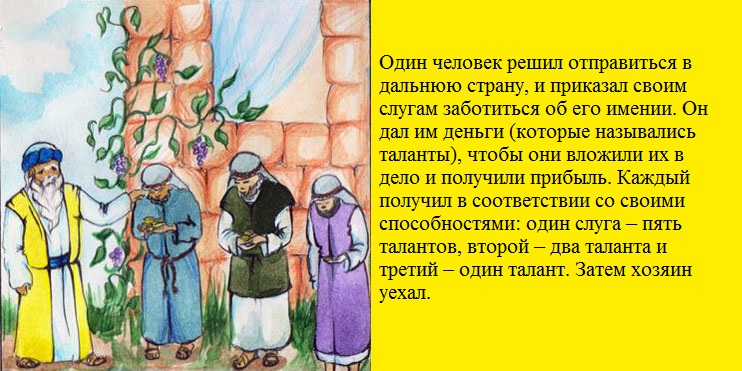 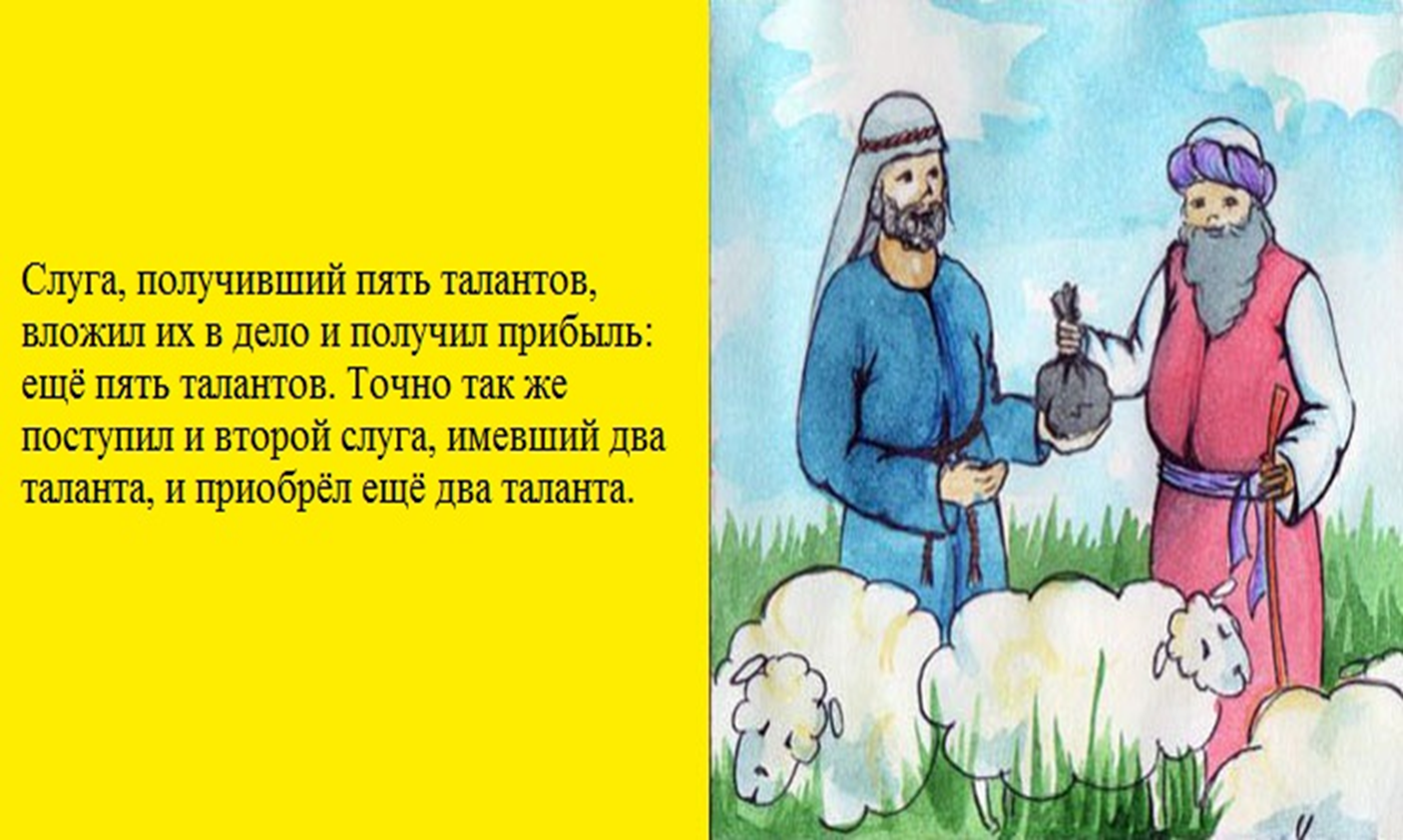 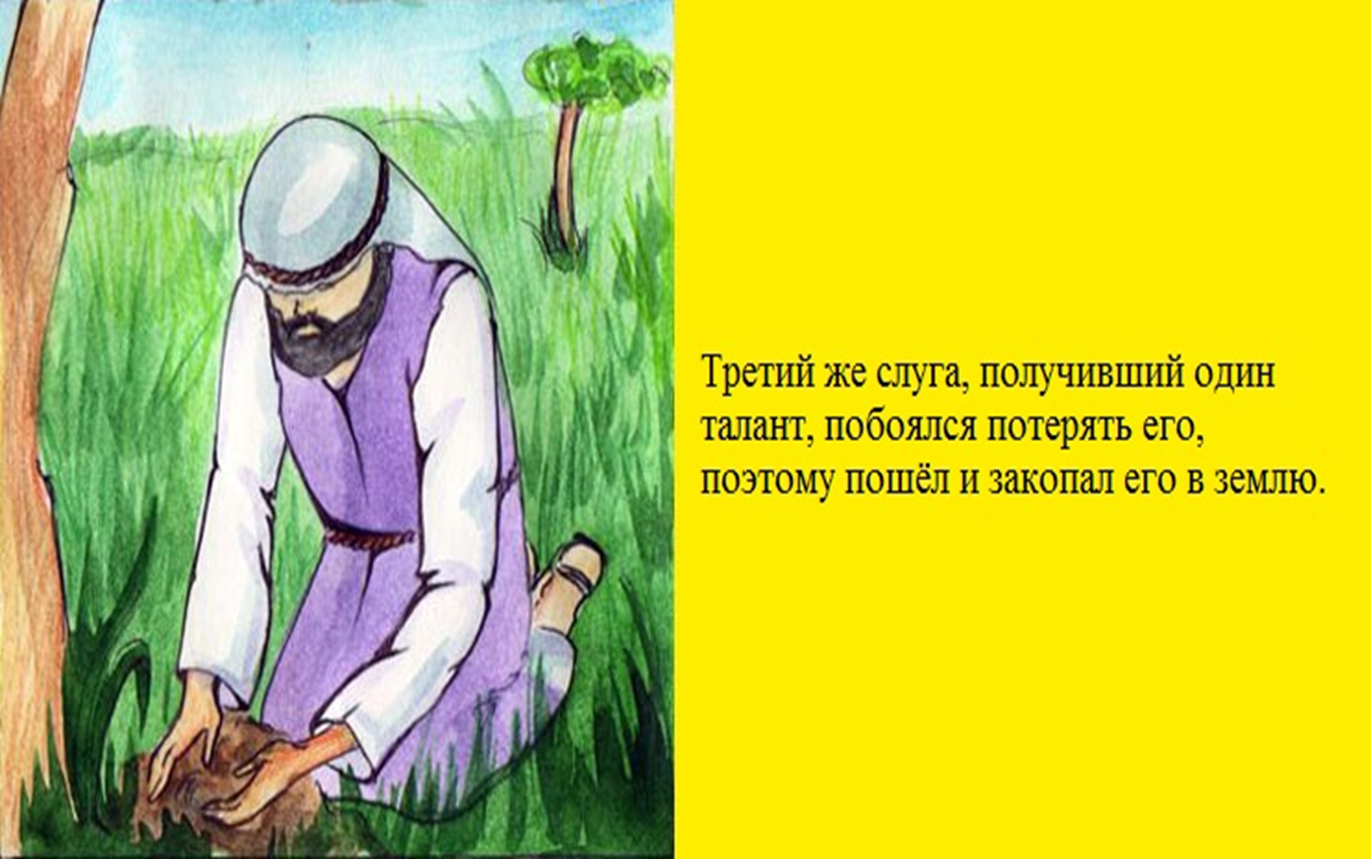 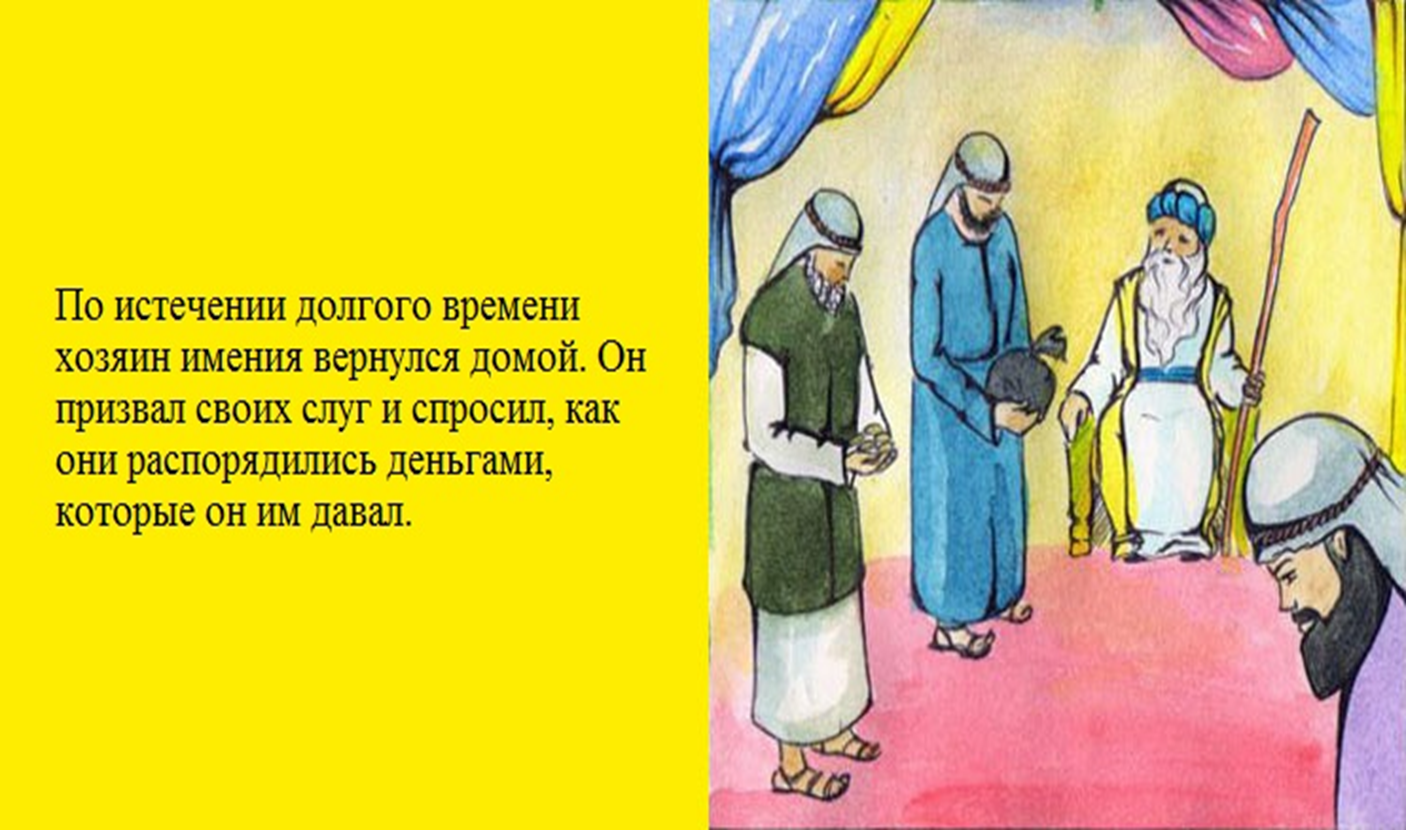 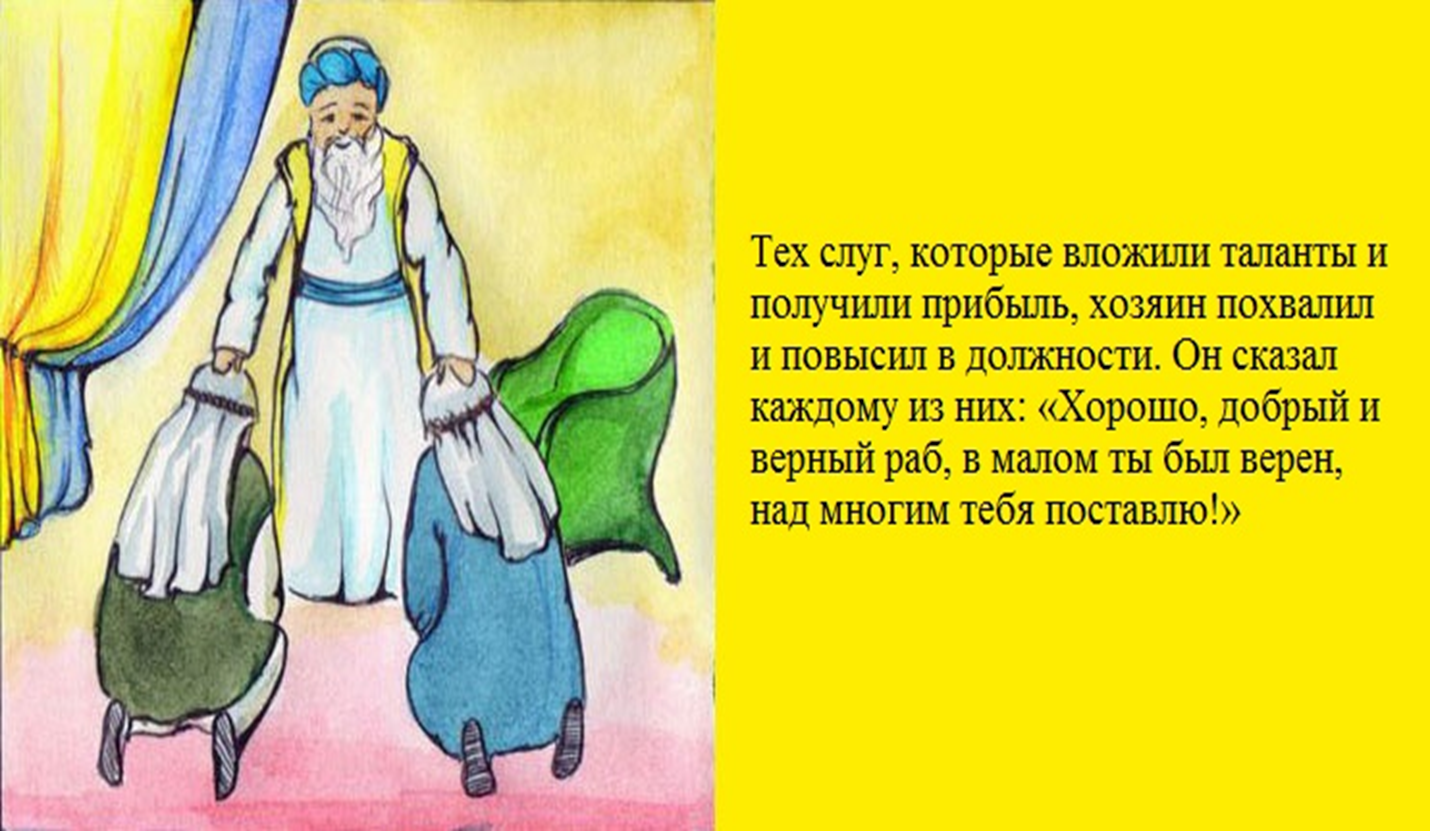 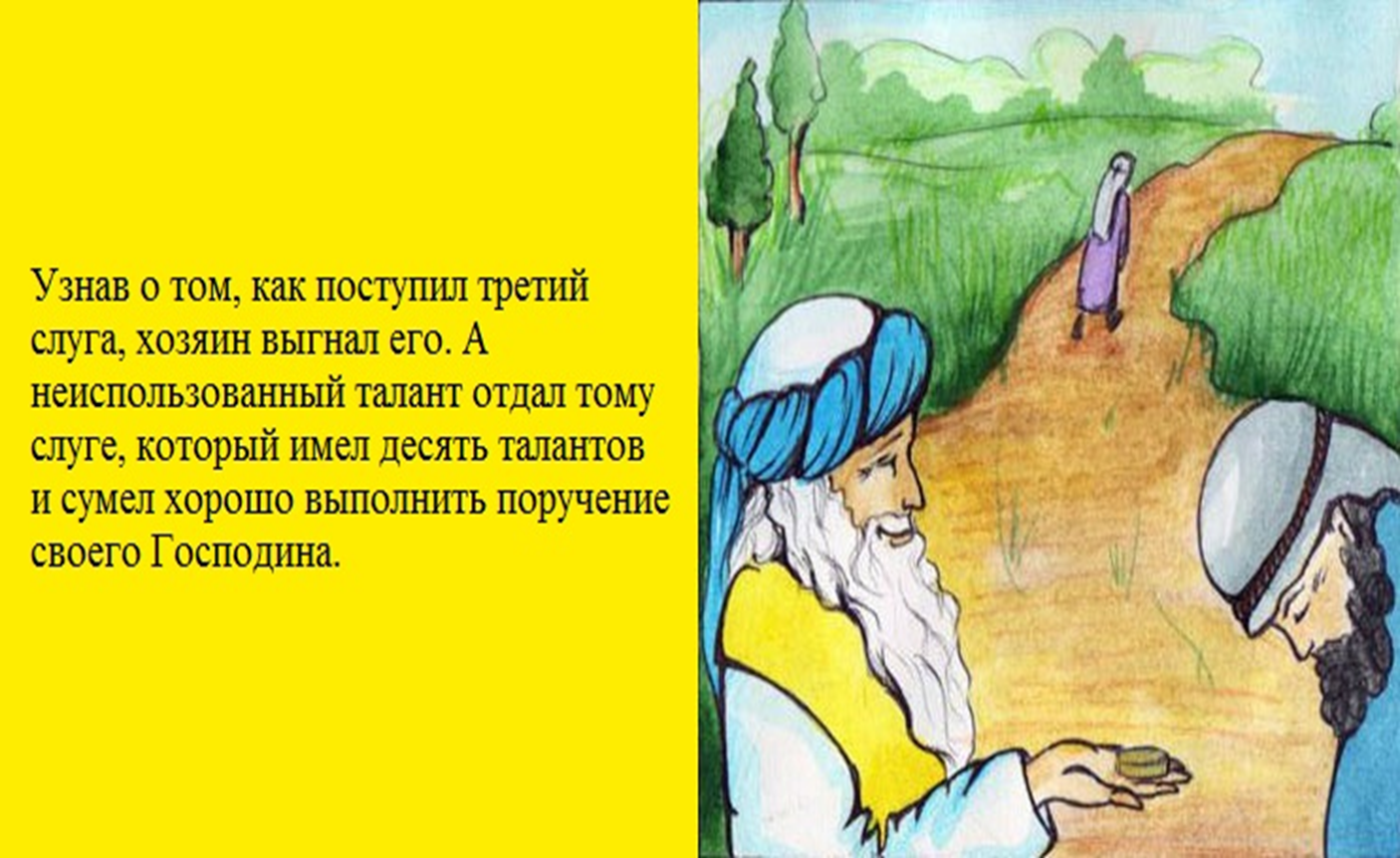 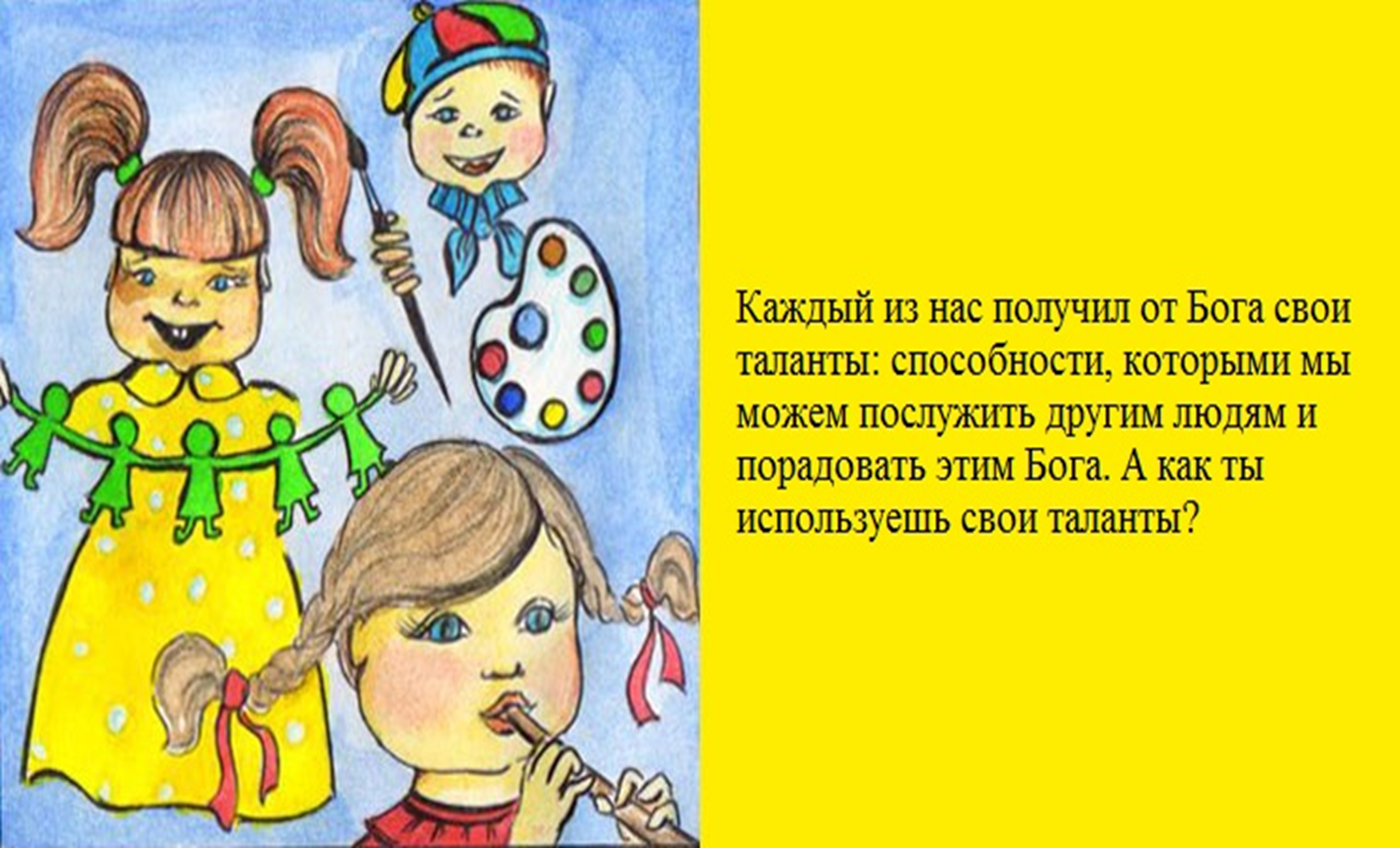 Мотивация На ваших столах лежат бумажные салфетки. Возьмите, пожалуйста, по одной и сверните её пополам любым способом. Оторвите с любого края уголок. Сверните её ещё раз пополам и опять оторвите кусочек с любого уголка. Сверните в третий раз пополам и снова оторвите. А теперь разверните и продемонстрируйте то, что у вас получилось (Ученики показывают салфетки). (слайд 15)Вряд ли найдётся пара салфеток, на которых повторяется рисунок. Инструкция для вас была одинаковой, почему же мы получили разный результат? Как вы думаете? - Мы все разные, по-разному складывали, отрывали.- Конечно, мы все разные, непохожие друг на друга, но все по–своему интересны и неповторимы. Талант есть у всех людей, только не всегда человек знает какой именно. И даже сомневается в том, что он у него есть. Есть непременно! Кому-то не хватает уверенности в себе, кто-то стесняется – а это тоже неуверенность. Кто-то не хочет рисковать. Кто-то просто не осознает наличие у него таланта. Помните у Ричарда Баха: «Каждому из нас при рождении дается глыба мрамора и инструменты, чтобы превратить ее в статую. Некоторые так и таскают эту глыбу с собой всю жизнь, ни разу ее не коснувшись. Некоторые довольно быстро разбивают ее на маленькие осколки. А некоторым таки удается создать из нее великий шедевр!» Вы – уникальный человек! Каждый из нас уникален. Каждый талантлив. Каждый самостоятельно может этот талант раскрыть. Обмен мнениями и опытом Как раскрыть свои таланты? Что помогает человеку найти и раскрыть свой талант?     Раскрытие таланта, его развитие происходит у каждой личности по-своему. Кто-то очень рано раскрывает свои таланты (например, известный композитор Вольфганг Моцарт с трёхлетнего возраста увлекался музыкой на клавесине, а в 4 года он уже сочиняет свои пьесы и даёт небольшие музыкальные концерты), а кто-то очень долго пробует себя, ищет свое призвание.1. Кто хочет рассказать о своем (их) таланте (ах), о талантах близких вам людей?2. Каких результатов вы достигли в развитии своего таланта?Ребята рассказывают о своих талантах и по возможности показывают.ДискуссияКлассный руководитель организует дискуссию, зачитывая высказывания, а учащиеся называют фамилии учеников, на их взгляд подходящих под названную фразу.В нашем классе самым талантливым является…Часто меня приятно удивлял своими возможностями……Самая одаренная личность в нашем классе – это…Лучше всех умеет в классе выслушать, понять и             поддержать…Если в классе скучно, то значит, в нем отсутствует…Мне интересно наблюдать, как у доски отвечает…Возможно, мы очень скоро увидим в отличниках…Чаще всего мне будет сниться…Лучше всех в классе поет…Лучше всех танцует…Самым добрым человеком в классе, можно назвать…Лучше всех в классе рисует…5. ФизкультминуткаНеобходимо хлопнуть в ладоши, если относишь себя к следующей категории:Хлопают все присутствующие;Только те, кто любит игру в шахматы;Только те, кто любит исследования;Только те, кто любит петь;Только те, кто хорошо учится;Только те, кто не любит танцевать;Только те, кто любит вышивать;Только те, кому нравится играть в футбол;Только те, у кого прекрасное настроение.7. Упражнение «Мои таланты и увлечения в лучах солнца!»Каждому ученику выдаётся лист бумаги. В центре листа в круге написано «Я МОГУ!». Ученики рисуют лучи солнца, вдоль которых записывают то, что они могут сделать не просто, а талантливо. Листы прикрепляются на доску и некоторые надписи зачитываются.8. ЗаключениеНа  этом  наш  классный  час  подошел  к  концу.  Я  надеюсь,  что  для  каждого  из  вас  он  не  прошел  даром.  Для  того  чтобы  проявить  свой  талант,  нужно  поглубже  заглянуть  в  себя  и  не  бояться  сделать  первый  шаг.  Старайтесь  понять,  чем  бы  вам  хотелось  заниматься,  терпеливо  прислушивайтесь  к  себе.    Ведь  жизнь  увлеченного  человека  гораздо  богаче,  интереснее,  красочнее.  Спасибо   за  внимание.  Всем  до  свидания.